KOblenzer Modelling Trail (KOMT) – Deutsches Eck Name:      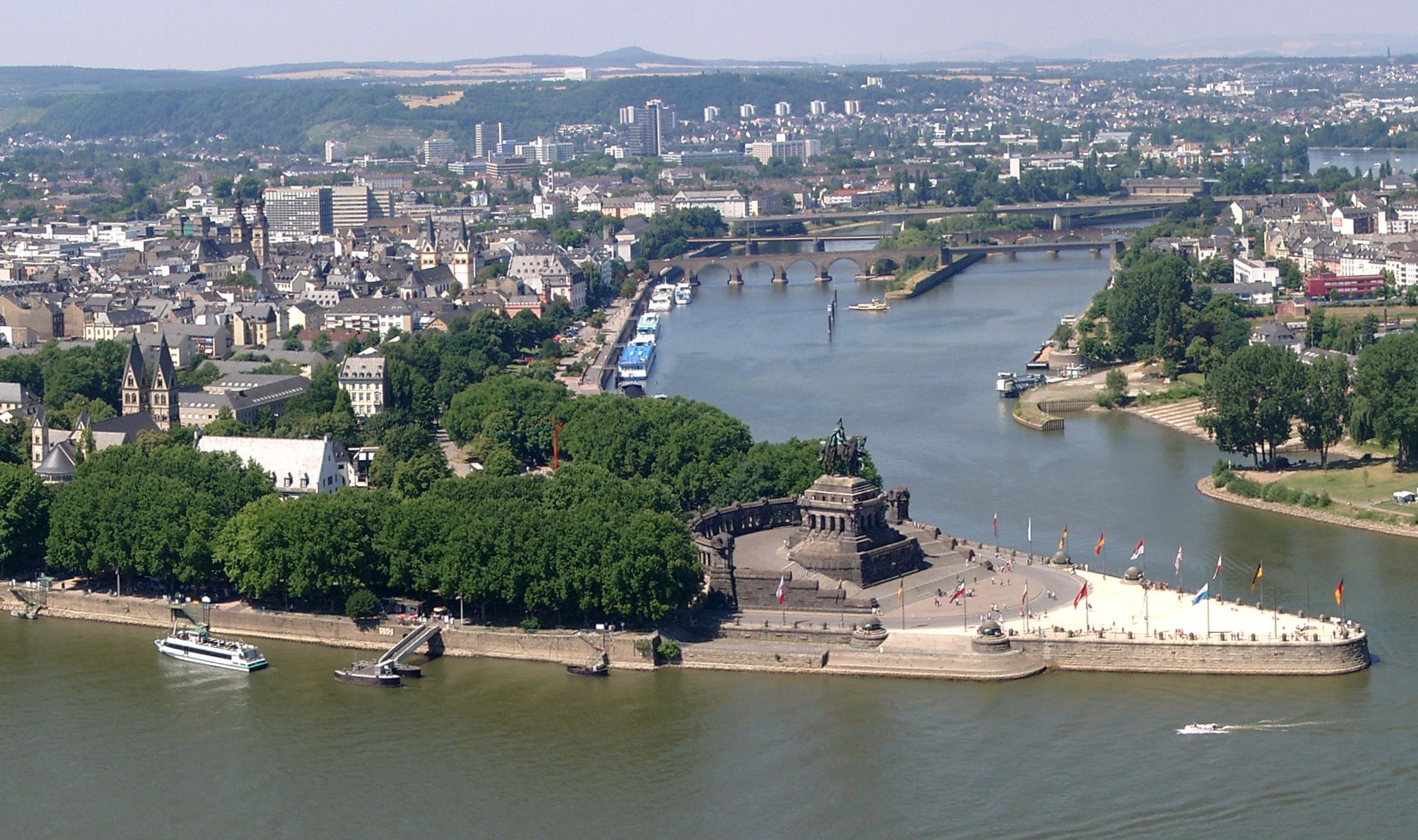 Vorname:      Schule:      Klasse:      Wie viele Menschen passen auf das Deutsche Eck?Wie viele Menschen passen auf das Deutsche Eck?Lösung:Rechnung Begründung/StrategieRechnung Begründung/Strategie